ПЛАТОВА АННА АЛЕКСАНДРОВНА (Фамилия Имя Отчество)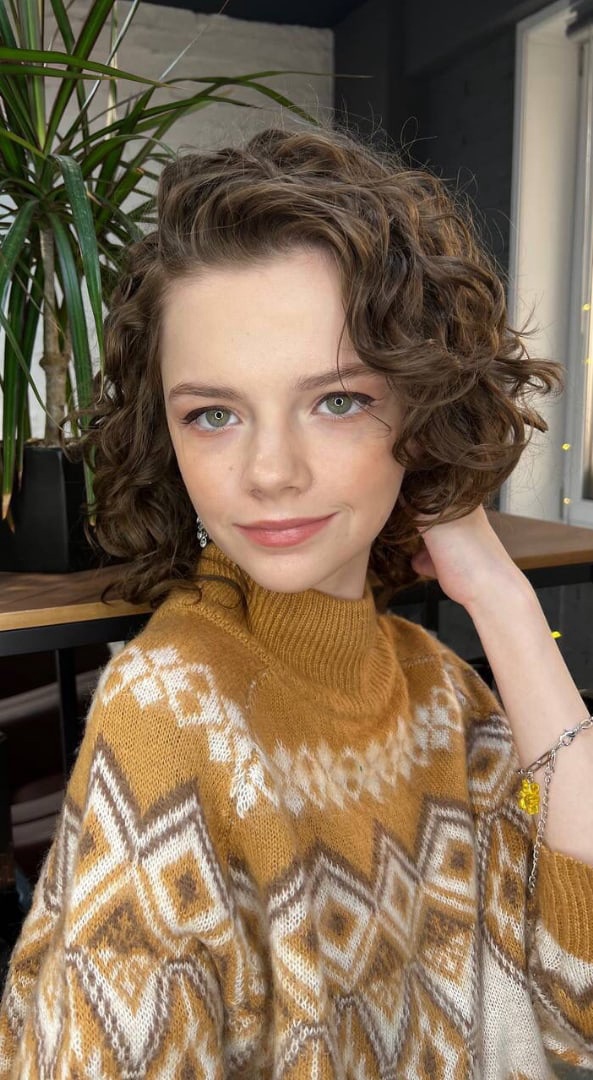 ОСНОВНАЯ ИНФОРМАЦИЯ: ОБРАЗОВАНИЕ: ДОПОЛНИТЕЛЬНОЕ ОБРАЗОВАНИЕ: Дата рождения:04.06.2003Семейное положение:Не замужемМесто жительства:     г. Хабаровск, ул. Ленинградская, 51Телефон:+7(924)316-57-80E-mail:   ms.annaplatova@mail.ruЦЕЛЬ:Найти работу в сфере туризмаПериод 
обученияНазвание учебного учрежденияСпециальность/профессия01.09.2019-28.06.2022Хабаровский Технологический колледжТуризм/Специалист по туризмуНазвание пройденного курсаНазвание организации, проводившей курсыГод окончания«Основы туристской деятельности»КГА ПОУ "Хабаровский технологический колледж" 2019Опыт работы,Практика:Практика: ООО «Банк горящих туров»ООО «Лидер Тур».Данные о курсовых и дипломных работах:Курсовая работа: «Форма собственности и системаналогообложения как основа устойчивого развития туристского предприятия» Курсовая работа: «Пути повышения конкурентоспособности предприятия туризма на примере ООО ТК «ЛИДЕР ТУР»». Профессиональные навыки:Обучена пользоваться всем пакетом Microsoft OfficeЗнание английского языка, уровень Upper IntermediateУмение формировать, продвигать и реализовывать туристский продукт.  Личные качества:Ответственность, коммуникабельность, добросовестность, стрессоустойчивость, красноречивость, честность.На размещение в банке данных резюме выпускников на сайте колледжа моей персональной информации и фото СОГЛАСЕН(-НА) На размещение в банке данных резюме выпускников на сайте колледжа моей персональной информации и фото СОГЛАСЕН(-НА) 